Microbiology Department Microbiology Department Microbiology Department Microbiology Department Microbiology Department 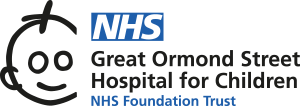 Results are issues electronically via the Outreach Results Portal. All submitters must be registered for the Results Portal. Results are issues electronically via the Outreach Results Portal. All submitters must be registered for the Results Portal. Results are issues electronically via the Outreach Results Portal. All submitters must be registered for the Results Portal. Bacterial and Fungal PCR Request Form Department of Microbiology, Virology and Infection ControlLevel 4 Camelia Botnar LaboratoriesGreat Ormond Street Hospital	DX6640203Great Ormond Street	Bloomsbury 91WCLondonWC1N 3JH	        Tel: 020 7405 9200        Bacterial and Fungal PCR Request Form Department of Microbiology, Virology and Infection ControlLevel 4 Camelia Botnar LaboratoriesGreat Ormond Street Hospital	DX6640203Great Ormond Street	Bloomsbury 91WCLondonWC1N 3JH	        Tel: 020 7405 9200        Bacterial and Fungal PCR Request Form Department of Microbiology, Virology and Infection ControlLevel 4 Camelia Botnar LaboratoriesGreat Ormond Street Hospital	DX6640203Great Ormond Street	Bloomsbury 91WCLondonWC1N 3JH	        Tel: 020 7405 9200        Bacterial and Fungal PCR Request Form Department of Microbiology, Virology and Infection ControlLevel 4 Camelia Botnar LaboratoriesGreat Ormond Street Hospital	DX6640203Great Ormond Street	Bloomsbury 91WCLondonWC1N 3JH	        Tel: 020 7405 9200        Bacterial and Fungal PCR Request Form Department of Microbiology, Virology and Infection ControlLevel 4 Camelia Botnar LaboratoriesGreat Ormond Street Hospital	DX6640203Great Ormond Street	Bloomsbury 91WCLondonWC1N 3JH	        Tel: 020 7405 9200        Results are issues electronically via the Outreach Results Portal. All submitters must be registered for the Results Portal. Results are issues electronically via the Outreach Results Portal. All submitters must be registered for the Results Portal. Results are issues electronically via the Outreach Results Portal. All submitters must be registered for the Results Portal. For contact details and to register with the results portal, please visit our Bacterial and Fungal PCR service summary and Accessing Results information at https://www.gosh.nhs.uk/wards-and-departments/departments/laboratory-medicine/ For contact details and to register with the results portal, please visit our Bacterial and Fungal PCR service summary and Accessing Results information at https://www.gosh.nhs.uk/wards-and-departments/departments/laboratory-medicine/ For contact details and to register with the results portal, please visit our Bacterial and Fungal PCR service summary and Accessing Results information at https://www.gosh.nhs.uk/wards-and-departments/departments/laboratory-medicine/ For contact details and to register with the results portal, please visit our Bacterial and Fungal PCR service summary and Accessing Results information at https://www.gosh.nhs.uk/wards-and-departments/departments/laboratory-medicine/ For contact details and to register with the results portal, please visit our Bacterial and Fungal PCR service summary and Accessing Results information at https://www.gosh.nhs.uk/wards-and-departments/departments/laboratory-medicine/ For contact details and to register with the results portal, please visit our Bacterial and Fungal PCR service summary and Accessing Results information at https://www.gosh.nhs.uk/wards-and-departments/departments/laboratory-medicine/ For contact details and to register with the results portal, please visit our Bacterial and Fungal PCR service summary and Accessing Results information at https://www.gosh.nhs.uk/wards-and-departments/departments/laboratory-medicine/ For contact details and to register with the results portal, please visit our Bacterial and Fungal PCR service summary and Accessing Results information at https://www.gosh.nhs.uk/wards-and-departments/departments/laboratory-medicine/ Sender Information Sender Information Sender Information Sender Information Sender Information Sender Information Sender Information Sender Information Sending department and institution for results report:Sending department and institution for results report:Sending department and institution for results report:Contact Email:Contact Email:Contact Email:Contact Email:Sending department and institution for results report:Sending department and institution for results report:Sending department and institution for results report:Contact number:Contact number:Contact number:Contact number:Patient InformationPatient InformationPatient InformationPatient InformationPatient InformationPatient InformationPatient InformationPatient InformationSurnameSurnameSurnameNHS NumberNHS NumberNHS NumberNHS NumberForenameForenameForenameSender Hospital NumberSender Hospital NumberSender Hospital NumberSender Hospital NumberDOB (UK Format)          /        /SexMale      FemaleSexMale      FemalePatient Location/Contact detailsPatient Location/Contact detailsPatient Location/Contact detailsPatient Location/Contact detailsSample InformationSample InformationSample InformationSample InformationSample InformationSample InformationSample InformationSample InformationLaboratory Reference NumberLaboratory Reference NumberLaboratory Reference NumberSample Type/Description: (Normally sterile site)____________________________________________Please provide at least: 500 µl for fluids1ml for blood culture50μg for tissue10 rolled sections (10 µm) for FFPE tissueSample Type/Description: (Normally sterile site)____________________________________________Please provide at least: 500 µl for fluids1ml for blood culture50μg for tissue10 rolled sections (10 µm) for FFPE tissueSample Type/Description: (Normally sterile site)____________________________________________Please provide at least: 500 µl for fluids1ml for blood culture50μg for tissue10 rolled sections (10 µm) for FFPE tissueDate of CollectionDate of CollectionTimeSample Type/Description: (Normally sterile site)____________________________________________Please provide at least: 500 µl for fluids1ml for blood culture50μg for tissue10 rolled sections (10 µm) for FFPE tissueSample Type/Description: (Normally sterile site)____________________________________________Please provide at least: 500 µl for fluids1ml for blood culture50μg for tissue10 rolled sections (10 µm) for FFPE tissueSample Type/Description: (Normally sterile site)____________________________________________Please provide at least: 500 µl for fluids1ml for blood culture50μg for tissue10 rolled sections (10 µm) for FFPE tissueDate and time sent to GOSHDate and time sent to GOSHDate and time sent to GOSHSample Type/Description: (Normally sterile site)____________________________________________Please provide at least: 500 µl for fluids1ml for blood culture50μg for tissue10 rolled sections (10 µm) for FFPE tissueSample Type/Description: (Normally sterile site)____________________________________________Please provide at least: 500 µl for fluids1ml for blood culture50μg for tissue10 rolled sections (10 µm) for FFPE tissueSample Type/Description: (Normally sterile site)____________________________________________Please provide at least: 500 µl for fluids1ml for blood culture50μg for tissue10 rolled sections (10 µm) for FFPE tissueRequested TestWe strongly recommend the addition of targeted real-time PCR alongside broad-range bacterial PCR in order to maximise sensitivity. Please tick this box if you do not want additional tests to be performed Requested TestWe strongly recommend the addition of targeted real-time PCR alongside broad-range bacterial PCR in order to maximise sensitivity. Please tick this box if you do not want additional tests to be performed Requested TestWe strongly recommend the addition of targeted real-time PCR alongside broad-range bacterial PCR in order to maximise sensitivity. Please tick this box if you do not want additional tests to be performed Requested TestWe strongly recommend the addition of targeted real-time PCR alongside broad-range bacterial PCR in order to maximise sensitivity. Please tick this box if you do not want additional tests to be performed Requested TestWe strongly recommend the addition of targeted real-time PCR alongside broad-range bacterial PCR in order to maximise sensitivity. Please tick this box if you do not want additional tests to be performed Requested TestWe strongly recommend the addition of targeted real-time PCR alongside broad-range bacterial PCR in order to maximise sensitivity. Please tick this box if you do not want additional tests to be performed Requested TestWe strongly recommend the addition of targeted real-time PCR alongside broad-range bacterial PCR in order to maximise sensitivity. Please tick this box if you do not want additional tests to be performed Requested TestWe strongly recommend the addition of targeted real-time PCR alongside broad-range bacterial PCR in order to maximise sensitivity. Please tick this box if you do not want additional tests to be performed Please tick desired testing:Broad Range Bacterial PCR (16S  rRNA gene)Broad Range Fungal PCR (ITS)  Enterobacteriacae real-time PCRKingella kingae real-time PCRPlease tick desired testing:Broad Range Bacterial PCR (16S  rRNA gene)Broad Range Fungal PCR (ITS)  Enterobacteriacae real-time PCRKingella kingae real-time PCRMycobacterium tuberculosis /       Mycobacterium spp. real-time PCR Neisseria meningitidis real-time PCRStaphylococcus aureus      real-time PCR☐Streptococcus pyogenes      real-time PCRMycobacterium tuberculosis /       Mycobacterium spp. real-time PCR Neisseria meningitidis real-time PCRStaphylococcus aureus      real-time PCR☐Streptococcus pyogenes      real-time PCRMycobacterium tuberculosis /       Mycobacterium spp. real-time PCR Neisseria meningitidis real-time PCRStaphylococcus aureus      real-time PCR☐Streptococcus pyogenes      real-time PCRMycobacterium tuberculosis /       Mycobacterium spp. real-time PCR Neisseria meningitidis real-time PCRStaphylococcus aureus      real-time PCR☐Streptococcus pyogenes      real-time PCRStreptococcus agalactiae      real-time PCRStreptococcus pneumoniae     real-time PCR Tropheryma whipplei (Whipples)     real-time PCRStreptococcus agalactiae      real-time PCRStreptococcus pneumoniae     real-time PCR Tropheryma whipplei (Whipples)     real-time PCRClinical Information – E.g., relevant symptoms, vaccinations, recent travel, other microbiology resultsClinical Information – E.g., relevant symptoms, vaccinations, recent travel, other microbiology resultsClinical Information – E.g., relevant symptoms, vaccinations, recent travel, other microbiology resultsClinical Information – E.g., relevant symptoms, vaccinations, recent travel, other microbiology resultsClinical Information – E.g., relevant symptoms, vaccinations, recent travel, other microbiology resultsClinical Information – E.g., relevant symptoms, vaccinations, recent travel, other microbiology resultsClinical Information – E.g., relevant symptoms, vaccinations, recent travel, other microbiology resultsClinical Information – E.g., relevant symptoms, vaccinations, recent travel, other microbiology resultsBFM P0040 V5 February 2024BFM P0040 V5 February 2024BFM P0040 V5 February 2024BFM P0040 V5 February 2024BFM P0040 V5 February 2024BFM P0040 V5 February 2024BFM P0040 V5 February 2024BFM P0040 V5 February 2024